A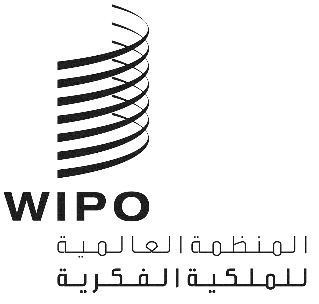 CWS/8/12الأصل: بالإنكليزيةالتاريخ: 12 نوفمبر 2020اللجنة المعنية بمعايير الويبوالدورة الثامنةجنيف، من 30 نوفمبر إلى 4 ديسمبر 2020النظر في برنامج عمل اللجنة المعنية بمعايير الويبو وقائمة مهامهاوثيقة من إعداد المكتب الدوليفي دورتها السابعة المعقودة في عام 2019، وافقت اللجنة المعنية بمعايير الويبو (لجنة المعايير) على قائمة المهام، على النحو الوارد في المرفق الأول للوثيقة CWS/7/27 وطلبت من الأمانة تحديث قائمة المهام بهدف إدراج الاتفاقات التي توصلت إليها لجنة المعايير في دورتها السابعة (انظر الفقرات من 213 إلى 217 من الوثيقة CWS/7/29). واستناداً إلى الاتفاقات، أعدت الأمانة قائمة مهام معدلة جديدة كي تنظر فيها لجنة المعايير، وترد في مرفق هذه الوثيقة.ويتضمن المرفق المعلومات التالية عن كل مهمة على حدة: وصفها والمشرف عليها أو المشرف على فرقة العمل والتدابير المقرر اتخاذها والملاحظات والاقتراحات لتنظر فيها اللجنة وتوافق عليها، حسب الاقتضاء. ويجدر الذكر بأن المعلومات عن بعض المهام الواردة في المرفق قد تحتاج إلى مراجعة وتحديث لمراعاة الاتفاقات التي قد تتوصل إليها اللجنة في هذه الدورة. وسينشر المكتب الدولي استعراضا محدّثا لبرنامج عمل لجنة المعايير على موقع الويبو على الويب: https://www.wipo.int/cws/en بعد هذه الدورة.إنّ لجنة المعايير مدعوة لما يلي:       الإحاطة علماً بالمعلومات الواردة في هذه الوثيقة؛والنظر في قائمة المهام على النحو الوارد في مرفق هذه الوثيقة وتأييد الأمانة بشأن إدراج الاتفاقات المُتوصّل إليها في هذه الدورة في برنامج عمل لجنة المعايير واستعراض برنامج عمل لجنة المعايير الموصوف في الفقرة 2 أعلاه.[يلي ذلك المرفق]